Avis du supérieur hiérarchique relatif à la demande d’utilisation du compte personnel de formation (CPF)2019-2020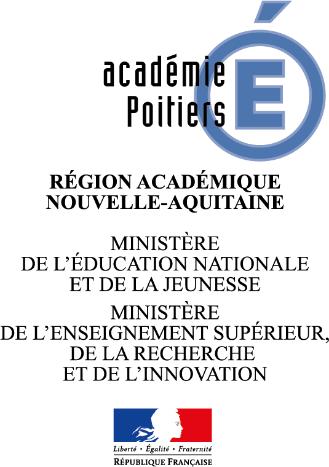 Avis concernant Monsieur/Madame :Intitulé de la formation :Avis  : 	 Favorable 		 DéfavorableMotivations : (à préciser le cas échéant dans une note distincte) : ……………………………………..………….……………………………………………………………………………………………………….………….……………………………………………………………………………………………………….Fait à ………………………..… le :Nom, Prénom, qualité du signataire :Signature :Avis à joindre par l’agent à l’ensemble de son dossier et à renvoyer par mél à la division de la formation et de l’accompagnement des personnels (DAFOP 2) emmanuelle.du-rosel@ac-poitiers.fr.